(CAPA)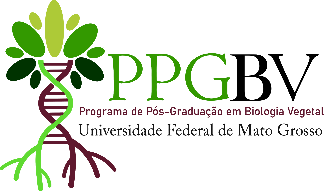 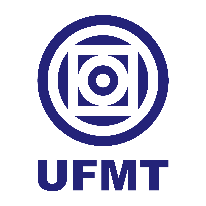 UNIVERSIDADE FEDERAL DE MATO GROSSOINSTITUTO DE BIOCIÊNCIASPÓS-GRADUAÇÃO EM BIOLOGIA VEGETAL(Diversidade, Evolução e Estrutura de Plantas Algas e Fungos)NOME DO (A) ALUNO (A)TÍTULO DA DISSERTAÇÃOTítulo: em letras maiúsculas.Subtítulo: se houver subtítulo, o mesmo deverá ser separado do título por dois pontosCUIABÁ – MTANO(FOLHA DE ROSTO)UNIVERSIDADE FEDERAL DE MATO GROSSOINSTITUTO DE BIOCIÊNCIASPÓS-GRADUAÇÃO EM BIOLOGIA VEGETAL(Diversidade, Evolução e Estrutura de Plantas Algas e Fungos)NOME DO (A) ALUNO (A)TÍTULO DA DISSERTAÇÃOTítulo: em letras maiúsculas.Subtítulo: se houver subtítulo, o mesmo deverá ser separado do título por dois pontosDissertação de mestrado apresentada ao Programa de Pós-graduação em Biologia Vegetal da Universidade Federal de Mato Grosso, como parte dos requisitos necessários para obtenção do Título de Mestre em Biologia Vegetal.NOME DO (A) ORIENTADOR (A)NOME DO (A) COORIENTADOR (A)CUIABÁ – MTANO(FICHA CATALOGRÁFICA)OBS.: * A ficha catalográfica deverá ser impressa no verso da folha de rosto e deverá ter 7,5 cm de altura e 12,5 cm de largura. * Deverá ser confeccionada pela Biblioteca Central da UFMT que fornecerá o registro do CDU. (FOLHA DE APROVAÇÃO)NOME DO (A) ALUNO (A)TÍTULO DA DISSERTAÇÃOTítulo: em letras maiúsculas.Subtítulo: se houver subtítulo, o mesmo deverá ser separado do título por dois pontosDissertação de mestrado apresentada ao Programa de Pós-graduação em Biologia Vegetal da Universidade Federal de Mato Grosso, como parte dos requisitos necessários para obtenção do Título de Mestre em Biologia Vegetal.Data:______/______/________._____________________________________________________Orientador (Universidade – Departamento)_____________________________________________________Examinador(a) Titular (Universidade – Departamento)_____________________________________________________Examinador(a) Titular (Universidade – Departamento)_____________________________________________________Examinador(a) Titular (Universidade – Departamento)OBS: Os membros da banca devem assinar essa folha no dia da defesa(DEDICATÓRIA)DEDICATÓRIAA dedicatória deve vir na parte inferior da página, alinhada à direita.AGRADECIMENTOS(Institucionais; Orientação; Fontes Financiadoras; Projetos; Pessoais, etc.)(EPÍGRAFE - opcional)Recomenda-se que a epígrafe não ultrapasse uma página. Pode ser citada na língua original. Atenção para a fidelidade ao texto citado. Indicar a fonte de onde foi extraída. RESUMO (Texto em espaço 1. O texto do resumo deverá ter no máximo uma página)Conteúdo conciso do trabalho, em um único parágrafo, sem repetição do título, que permita ao leitor decidir se convém ou não a leitura integral. Devem fazer parte do resumo informações sobre os objetivos, metodologia, resultados e conclusões. Não deve ultrapassar uma página. No final, acrescentar 3 a 4 Palavras-chave.ABSTRACT (Texto em espaço 1. O texto do resumo deverá ter no máximo uma página)Deve ser escrito em inglês. Deve ser basicamente uma tradução do Resumo. CUIDADO para não fazer uma tradução ao pé da letra! Texto em espaço 1. No final, acrescentar 3 a 4 Keywords.LISTA DE FIGURAS (Texto em espaço 1 com uma linha em branco entre diferentes itens)Relação dos elementos fundamentais das legendas com indicação da página em que são apresentadas. LISTA DE TABELAS (Texto em espaço 1 com uma linha em branco entre diferentes itens)Relação dos elementos fundamentais dos cabeçalhos com indicação da página em que as tabelas são apresentadas. SUMÁRIO (Texto em espaço 1 com uma linha em branco entre diferentes itens)O Sumário é a relação dos títulos das partes do trabalho, na ordem em que são desenvolvidos, com a indicação da página inicial de cada elemento. Exemplo:FUNDAMENTAÇÃO TEÓRICA (Texto em espaço 1,5. Com uma linha em branco entre diferentes itens)Conteúdo que aborda o tema principal do trabalho. Deve incluir um histórico do tema com o uso de referências adequadas (clássicas e atuais). Sem limite de páginas. Podem ser utilizadas tabelas e figuras. Pode conter subtítulos. Quando presentes seguir a numeração sequencial. Exemplo:Família Orchidaceae e a subfamília EpidendroideaeO gênero Epidendrum L.1.3 	Sucessivamente...CAPÍTULO IApresentar em forma de artigo redigido segundo as normas da revista científica escolhida, a qual deverá ser indicada pela CAPES com conceito A1, A2, B1, B2 ou B3.TÍTULO DO CAPÍTULOTítulo: em letras maiúsculas.Subtítulo: se houver subtítulo, o mesmo deverá ser separado do título por dois pontos(Situação do artigo)Artigo submetido (ou em preparação, ou aceito, ou publicado) na revista Acta Botânica Brasílica(no caso de aceito ou publicado inserir a referência completa)CAPÍTULO IIApresentar em forma de artigo redigido segundo as normas da revista científica escolhida, a qual deverá ser indicada pela CAPES com conceito A1, A2, B1, B2 ou B3.TÍTULO DO CAPÍTULOTítulo: em letras maiúsculas.Subtítulo: se houver subtítulo, o mesmo deverá ser separado do título por dois pontos(Situação do artigo)Artigo submetido (ou em preparação, ou aceito, ou publicado) na revista Systematic Botany(no caso de aceito ou publicado inserir a referência completa)REFERÊNCIAS BIBLIOGRÁFICASReferências: nesse item devem constar todas as referências bibliográficas das obras citadas em todo o corpo da Dissertação. Seguir ABNT NBR 6023.Citações no corpo do texto, com exceção dos artigos: apresentadas conforme a ABNT NBR 10520.ANEXO 01Apresente seus anexos, caso tenha algum material suplementar(Exemplo): Figura 1. Localização da área de estudo .............................................21Figura 2. Atributos florais selecionados para as análises morfométricas ...............24(Exemplo): Tabela 1. Locais de amostragem do estudo ........................................21Tabela 2. Atributos florais selecionados para as análises morfométricas ...............24LISTA DE FIGURAS ..............................................................................................13LISTA DE TABELAS ..............................................................................................15RESUMO .................................................................................................................17ABSTRACT ............................................................................................................. 181. FUNDAMENTAÇÃO TEÓRICA ....................................................................... 191.1. Subtítulo 1 (A família Orchidaceae e a subfamília Epidendroideae) …....... 211.2. Subtítulo 2 (O gênero Epidendrum L.) ............................................................ 222. CAPÍTULO I:  Estudo taxonômico da família Orchidaceae em Mato Grosso ...... 243. CAPÍTULO II: Novos registros em Orchidaceae para o Mato Grosso ..................264. REFERÊNCIAS BILIOGRÁFICAS .................................................................... 50ANEXO 01 ............................................................................................................... 60ANEXO 02 ............................................................................................................... 63